Rotations Using MatricesRotations Using MatricesRotations Using Matrices(a)(b)(c)By considering the unit square, determine the matrix which describes a rotation  clockwise about the origin. 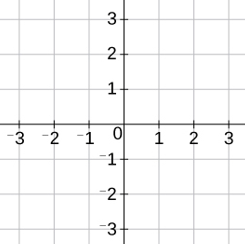 Describe fully the single transformation represented by the matrix  By considering the unit square, determine the matrix which describes a rotation  about the origin.(d)(e)(f)The point  is mapped onto the point  when rotated  anti-clockwise about the origin. Using matrix algebra, find the values of  and .The point  is mapped onto the point  when rotated  anti-clockwise about the origin. Using matrix algebra, find the values of  and .A triangle with vertices at ,  and  is rotated  about the origin. Use matrix algebra to find the coordinates of the vertices of the rotated triangle.(g)(h)(i)Use matrix algebra to show that a rotation of  clockwise about the origin, followed by a rotation of  is equivalent to a rotation of  anti-clockwise about the origin.The point  is mapped onto the point  following a rotation of  anti-clockwise about the origin. Use matrix algebra to find the values of  and .The point  is mapped onto the point  following a rotation of  clockwise about  . Use matrix algebra to find the values of  and .